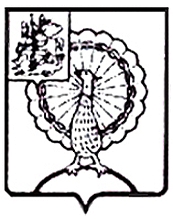 Совет депутатов городского округа СерпуховМосковской областиР Е Ш Е Н И Е
          В соответствии со статьей 72 Земельного кодекса Российской Федерации, Федеральными законами от 06.10.2003 № 131-ФЗ «Об общих принципах организации местного самоуправления в Российской Федерации», от 31.07.2020 № 248-ФЗ «О государственном контроле (надзоре) и муниципальном контроле      в Российской Федерации», на основании Устава муниципального образования «Городской округ Серпухов Московской области», Совет депутатов городского округа Серпуховр е ш и л:Внести в перечень индикаторов риска нарушения обязательных требований при осуществлении муниципального земельного контроля                         на территории городского округа Серпухов Московской области, утвержденного   решением Совета депутатов городского округа Серпухов от 13.10.2021 № 366/38  (с изменениями от 21.06.2023 № 576/63)  следующие изменения:          1.1. Пункт 7 изложить в следующей редакции:           «7. Зарастание земель сельскохозяйственного назначения сорной растительностью и (или) древесно-кустарниковой растительностью (в том числе борщевиком Сосновского), не относящейся к многолетним плодово-ягодным насаждениям, за исключением мелиоративных защитных лесных насаждений, земельного участка, свидетельствующее о его неиспользовании для ведения сельскохозяйственного производства или осуществления иной связанной                     с сельскохозяйственным производством деятельности.»;          1.2. Пункт 8 исключить.Направить настоящее решение Главе городского округа Серпухов           С.Н. Никитенко для подписания и официального опубликования (обнародования).Контроль за выполнением настоящего решения возложить на комиссию по перспективному развитию, экономике, научно-промышленной политике, строительству, предпринимательству и муниципальной собственности                  (Н.В. Еремина).Председатель Совета депутатов					                И.Н. ЕрмаковГлава городского округа 						             С.Н. НикитенкоПодписано Главой городского округа 15.09.2023О внесении изменений в перечень индикаторов риска нарушения обязательных требований при осуществлении муниципального земельного контроля на территории городского округа Серпухов Московской области, утвержденного   решением Совета депутатов городского округа Серпухов                      от 13.10.2021 № 366/38 (с изменениями от 21.06.2023 № 576/63)